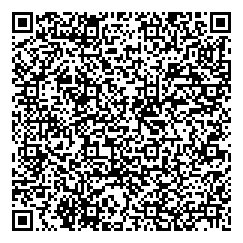 Госпошлина ЗАГС ФИО получателя услуги: __________________________________________ИНН 5902293594 КПП 590201001 УФК по Пермскому краю(Управление Министерства юстиции Российской Федерации по Пермскому краю л/с 04561879960)ГРКЦ ГУ БАНКА РОССИИ ПО ПЕРМСКОМУ КРАЮр/с 40101810700000010003 БИК 045773001 ОКТМО 57701000КБК 31810805000010002110Повторное свидетельство – 350 руб.Внесение изменений – 650 руб.Справка – 200 руб. Истребование документов с территории ин. государств – 350 руб